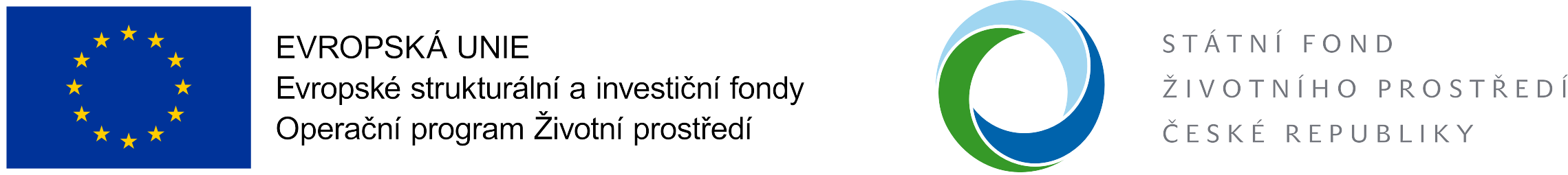 Smlouva č. 2017010005o poskytnutí podpory z prostředků IFN prostřednictvím Státního fondu životního prostředí České republikySmluvní stranyStátní fond životního prostředí České republikyse sídlem:	Kaplanova 1931/1, 148 00 Praha 11korespondenční adresa:	Olbrachtova 2006/9, 140 00 Praha 4IČ:	00020729zastoupený:	Ing. Petrem V a l d m a n e m, ředitelem SFŽP ČRbankovní spojení:	Česká národní bankačíslo účtu:	50008-9025001/0710 (dále jen „účet Fondu IFN“) 40002-9025001/0710 (dále jen „účet SFŽP ČR"),(dále jen „SFŽP ČR", nebo „Fond")aVýzkumný ústav organických syntéz a.s.korespondenční adresa/se sídlem:	Rybitví 296, 533 54 RybitvíIČ:	60108975zastoupená:	RNDr. Karlem N o v á k e m, místopředsedou představenstva a Ing. Dagmar Š e f č í k o v o u, MBA, členkou představenstvačíslo účtu pro poskytnutí dotace:	xxxx /xxxxčíslo účtu pro splácení zápůjčky:(dále jen „příjemce podpory") se dohodly takto:I.Předmět smlouvyPodpora v rámci inovativních finančních nástrojů (dále též „IFN“) formou kombinace zápůjčky z prostředků EU (dále jen „zápůjčka“) a dotace z prostředků Fondu (dále jen „dotace“), v rámci Operačního programu Životní prostředí 2014 – 2020 (dále jen „OPŽP“), která je předmětem této smlouvy o poskytnutí podpory (dále jen „Smlouva“), je poskytována na realizaci projektu 2017010005 s názvem „Rekonstrukce a dostavba skladu hořlavých kapalin a jiných hořlavých látek“, prioritní osa: 3 – Odpady a materiálové toky, ekologické zátěže a rizika, specifický cíl: 3.5 - Snížit environmentální rizika a rozvíjet systémy jejich řízení (dále jen „projekt“ nebo   „akce“).Zápůjčka na realizaci projektu je poskytnuta z alokace OPŽP prostřednictvím Fondu, a to na základě Dohody o financování dle čl. 37 odst. 4 Nařízení EP a Rady (EU) č. 1303/2013 (Obecné nařízení) uzavřené mezi Ministerstvem životního prostředí ČR (dále jen „MŽP“) a SFŽP ČR pro specifický cíl 3.5: Snížit environmentální rizika a rozvíjet systémy jejich řízení.Podpora podle této Smlouvy je poskytnuta v režimu zákona č. 388/1991 Sb., o Státním fondu životního prostředí České republiky, ve znění pozdějších předpisů, a to na základě Rozhodnutí ministra životního prostředí o poskytnutí finančních prostředků ze Státního fondu životního prostředí ČR č. 2017010005 ze dne 2.11.2018 (dále jen „Rozhodnutí ministra") a dle Směrnice MŽP č. 8/2017 o poskytování finanční podpory ze Státního fondu životního prostředí České republiky (dále jen  „Směrnice“).Příjemce podpory je povinen při nakládání s podporou poskytnutou podle této Smlouvy dodržovat pravidla stanovená příslušnými dokumenty OPŽP 2014-2020, zejména Pravidly pro žadatele a příjemce podpory v OPŽP 2014 – 2020 (dále jen „PrŽaP“), aktuálním Metodickým pokynem finančních toků programů spolufinancovaných z Evropských strukturálních fondů, Fondu soudržnosti a Evropského námořního a rybářského fondu na programové období 2014 – 2020, Směrnicí a Závaznými pokyny pro žadatele a příjemce podpory v rámci IFN (dále jen„Závazné pokyny“).Podpora je poskytována v souladu s Nařízením Komise (EU) č. 651/2014 ze dne 17. června 2014, kterým se v souladu s články 107 a 108 Smlouvy prohlašují určité kategorie podpory za slučitelné s vnitřním trhem (obecné nařízení o blokových výjimkách), zveřejněném v Úředním věstníku EU dne26. června 2014 a jejím oznámením SA.42719 článek 36.II.Výše podporyFond se zavazuje poskytnout příjemci podpory:úročenou zápůjčku v maximální výši1 551 975,95 Kč(slovy: milionpětsetpadesátjedentisícdevětsetsedmdesátpětkorunčeskýchdevadesátpěthaléřů korun českých)úročenou roční úrokovou sazbou 0,45 % p.a.dotaci v maximální výši1 108 554,25 Kč(slovy: milionstoosmtisícpětsetpadesátčtyřikorunyčeskédvacetpěthaléřů korun českých)Zápůjčka představuje 35 % celkových způsobilých výdajů projektu.Dotace představuje 25 % celkových způsobilých výdajů projektu.Struktura finanční podporyUvedená hodnota CZV vychází z předpokládaných nákladů projektu. Skutečná hodnota podpory  je limitována jak procentními podíly podpory na financování projektu uvedenými v tabulce výše,  tak absolutními hodnotami podpor uvedenými v článku II odst. 1. Pokud hodnota skutečných CZV (a to i průběžných, zjištěných v průběhu realizace projektu) překročí hodnotu předpokládaných CZV, uvedených v tabulce výše, (popřípadě jejich části odpovídající postupu realizace projektu), uhradí příjemce podpory hodnotu tohoto překročení z vlastních zdrojů. Pokud skutečná hodnota CZV uznaných Fondem bude nižší než hodnota předpokládaných CZV, uvedených v tabulce výše, pak se procentní podíl zápůjčky a dotace nemění, avšak absolutní hodnota celkové podpory se úměrně sníží. V případě krácení dotace z prostředků Fondu (na základě změn projektu, korekcí apod.), bude vždy poměrně krácena i výše podpory poskytnutá formou zápůjčky.Za CZV mohou být považovány pouze výdaje nezbytné k realizaci projektu, odpovídající cenám     v místě a čase obvyklým. Pravidla způsobilosti výdajů jsou řešena v PrŽaP v části B.Rozpis financování projektu v letech je uveden v příloze č. 1 této Smlouvy.III.Základní závazky příjemce podporyPříjemce podpory se zavazuje, že:Projekt bude realizován v souladu s Výzvou č 1/2017 IFN (dále jen „Výzva“), s předloženou žádostí, jejími přílohami, Rozhodnutím ministra a touto Smlouvou tak, aby byl splněn účel, pro který je podpora poskytována, t.j. úspěšná realizace projektu, jejímž cílem je snížení environmentálního rizika na objektu. Účelu podpory musí být dosaženo nejpozději do: 31.8.2020.Projekt bude realizován v souladu s předloženou Studií proveditelnosti ze dne 12.1.2018 zpracovanou Ing. Jaroslavem Beranem, včetně schválených změn, a v souladu s předloženou Projektovou dokumentací ze dne 1.1.2018 zpracovanou Ing. Petrem Musílkem, včetně schválených změn.Výsledky realizace projektu budou zachovány a projekt, na který je podpora podle této Smlouvy poskytována, bude řádně zabezpečen, a to po dobu 5 let od ukončení realizace projektu.Nejpozději měsíc po ukončení realizace akce (pokud Fond nepovolí jiný termín) se příjemce podpory stane (pokud jím již není) vlastníkem předmětu podpory. Pro tento účel se předmětem podpory rozumí věci pořizované (či rekonstruované, upravené, nebo jinak výrazně zhodnocené) s podporou podle této smlouvy, jakož i budovy (stavby) a pozemky, ve kterých (na kterých) mají být umístěny. Příjemce podpory je povinen zabezpečit, že předmět podpory nebude převeden na jinou osobu nejméně po dobu udržitelnosti uvedené v článku III odst. 2 této smlouvy. Po tutéž dobu příjemce podpory zabezpečí řádný provoz předmětu   podpory.Právní zatížení předmětu podpory po dobu udržitelnosti, zejména zastavení ve prospěch jiné osoby (vyjma zástavního práva zřízeného ve prospěch Fondu a takových věcných břemen, u kterých výkon práv z nich odvozený neohrozí realizaci akce ani plnění jejího účelu po stanovenou dobu) je možné pouze na základě souhlasu Fondu, a to na základě písemné žádosti příjemce podpory zaslané Fondu, který danou žádost   posoudí.Termín pro ukončení realizace projektu se stanovuje na 31.8.2020. Za termín ukončení realizace projektu se považuje datum vydání kolaudačního souhlasu, oznámení o užívání podle příslušných ustanovení zákona č. 183/2006 Sb., o územním plánování a stavebním řádu (stavební zákon), ve znění pozdějších předpisů nebo termín schválení protokolu o předání a převzetí díla, případně jiný termín podle charakteru projektu (v případech, kdy se na realizaci projektu nevyžaduje stavební povolení). Bude-li vydán jak kolaudační souhlas, tak oznámení o užívání, považuje se termín ukončení realizace projektu datum dokumentu vydaného   později.Podklady k závěrečnému vyhodnocení akce v rozsahu podle Závazných pokynů a PrŽaP příjemce podpory Fondu předloží do 28.2.2021. Uzavření administrace projektu je realizováno vydáním protokolu závěrečného vyhodnocení akce. Fond není oprávněn vydat protokol o závěrečném vyhodnocení akce dříve, než obdrží veškeré požadované podklady a informace, na základě kterých bude moci jednoznačně rozhodnout o plnění podmínek této Smlouvy. Fond na vyžádání příjemce podpory vydá potvrzení o tom, že veškeré požadované podklady a informace obdržel. Fond není oprávněn vydat protokol o závěrečném vyhodnocení akce rovněž v případě, že příjemce podpory je v prodlení s plněním finančních závazků vůči Fondu. Protokol o závěrečném vyhodnocení akce bude obsahovat vyúčtování čerpaných prostředků a vyhodnocení plnění smluvních   podmínek.IV.Další povinnosti příjemce podporyPříjemce podpory je povinen:v případě stavebních prací v průběhu realizace projektu zajistit řádný dozor,použít poskytnuté finanční prostředky pouze na úhradu oprávněných, účelných, nezbytných, skutečně vynaložených a řádně prokázaných způsobilých výdajů na dodávky, služby a stavební (popřípadě jiné) práce, kterými je  projekt   realizován,použít poskytnuté finanční prostředky k úhradě CZV nejpozději do 10 pracovních dnů od data jejich poskytnutí a následně provedení úhrady bezodkladně doložit Fondu bankovními výpisy dokládajícími kompletní úhradu dané fakturace dodavateli jak z prostředků podpory, tak i podíl vlastních zdrojů, včetně nezpůsobilých výdajů projektu. Pokud příjemce podpory obdrží finanční prostředky až po uskutečnění příslušných výdajů, pak jako použití poskytnutých finančních prostředků bude posuzována odpovídající, příjemcem podpory již provedená,  úhrada  příslušných nákladů,použít Fondem poskytnuté finanční prostředky výhradně k financování projektu, na který je podpora poskytována, a v případě, že dojde k pominutí důvodu poskytnutí podpory, je povinen poskytnuté finanční prostředky vrátit, a to nejpozději do 30 dní ode dne, kdy důvod poskytnutí podpory pominul. Stejně je povinen postupovat i v případě, že oprávněná potřeba použít poskytnuté peněžní prostředky pomine pouze na přechodnou dobu. K uvedenému vrácení poskytnuté podpory může dojít pouze za předpokladu, že dosud nedošlo k porušení podmínek poskytnutí podpory dle této Smlouvy,zabezpečit, aby byly uhrazeny i veškeré náklady projektu přesahující Fondem uznané způsobilé výdaje, a  to  i  v průběhu realizace  projektu,zamezit dvojímu financování CZV. Příjemce podpory není oprávněn na akci čerpat prostředky z jiných finančních nástrojů či dotačních titulů spolufinancovaných v rámci Evropského společenství,vrátit finanční prostředky do 30 dnů ode dne, kdy mu nárok vznikne, pokud se příjemce podpory stane plátcem DPH a vznikne mu nárok na vrácení DPH, a to bez ohledu na to, zda nárok u finančního úřadu uplatnil,vést průkaznou a jasně oddělenou evidenci pro sledování přijatých a použitých finančních prostředků a účtovat způsobem, který zajistí jednoznačné přiřazení příjmů a výdajů ke konkrétnímu projektu. Stejně tak je příjemce podpory povinen vést průkaznou účetní evidenci týkající se splácených prostředků zápůjčkové části podpory, přičemž způsobilé i nezpůsobilé výdaje projektu musí být vedeny v účetnictví příjemce podpory v souladu se zákonem č. 563/1991 Sb., o účetnictví, ve znění pozdějších předpisů, nebo v daňové evidenci v souladu se zákonem č. 586/1992 Sb., o daních z příjmů, ve znění pozdějších předpisů, nebo v operativní evidenci pro vyúčtování podpory fyzické osoby podnikající, které uplatňují výdaje procentem z příjmů podle zákona č. 586/1992 Sb., o daních z příjmů, ve znění pozdějších předpisů,vést účetnictví, řádně účtovat o veškerých příjmech a výdajích, resp. výnosech a nákladech a o majetku pořízeném z podpory,vést analytické účty, příp. kódy s jednoznačnou vazbou ke konkrétnímu projektu a uchovávat účetní záznamy vztahující se k projektu rovněž v elektronické podobě,vést a řádně vykazovat v účetní, daňové nebo operativní evidenci veškeré způsobilé i nezpůsobilé výdaje projektu včetně dokladů o úhradě výdajů a průkazně dokladovat všechny účetní operace při následných kontrolách a auditech,umožnit zástupcům Fondu, MŽP, příslušným orgánům finanční správy, Nejvyššího kontrolního úřadu, Evropské komise, Evropského účetního dvora, dalších kontrolních orgánů dle zákona č. 320/2001 Sb., o finanční kontrole ve veřejné správě a o změně některých zákonů (zákon o finanční kontrole), ve znění pozdějších předpisů a zákona č. 255/2012 Sb.,  o kontrole (kontrolní řád), a dalším kontrolním orgánům dle předpisů EU, provádět věcnou, finanční a účetní kontrolu v průběhu realizace projektu i po jeho dokončení, a to v takovém rozsahu (i pokud jde o poskytnutí příslušných dokladů), aby mohly být objasněny všechny okolnosti, týkající se plnění povinností příjemce podpory vyplývající z této Smlouvy a splněny všechny náležitosti požadované ohledně kontroly legislativou EU. K tomu je rovněž povinen poskytnout potřebnou součinnost,uchovat veškeré dokumenty související s realizací projektu včetně fotodokumentace v souladu s platnými právními předpisy EU a České republiky, zejména v souladu s čl. 140 Obecného nařízení a Závaznými pokyny. Doklady je povinen uchovávat ve formě originálů, nebo ověřených kopií originálů, případně na běžných nosičích dat, včetně elektronické verze originálních dokladů, popřípadě v elektronické podobě, pokud se jedná o jedinou existující formu dokladu,archivovat dokumenty související s projektem po celou dobu udržitelnosti projektu. U projektů, jejichž celkové způsobilé výdaje jsou nižší než 30 mil. Kč, po dobu 2 let od 31. 12. následujícího po předložení účetní uzávěrky, v níž jsou výdaje na projekt uvedeny. U projektů, jejichž celkové způsobilé výdaje jsou vyšší než 30 mil. Kč po dobu 3 let od 31. 12. následujícího po předložení účetní uzávěrky, v níž jsou výdaje na projekt uvedeny,bezodkladně informovat Fond o všech provedených kontrolách ze strany jiných subjektů než Fondu, o všech navržených opatřeních k nápravě a o jejich splnění. Je rovněž povinen realizovat veškerá opatření k nápravě uložená Fondem, a to v požadovaném termínu, rozsahu a  kvalitě, a  informovat Fond o  jejich  splnění,poskytovat Fondu údaje nezbytné k průběžnému sledování realizace projektu a naplňování projektových cílů prostřednictvím informačního systému IFN (dále jen „IS IFN“) vyplňováním průběžných monitorovacích zpráv, závěrečné monitorovací zprávy a monitoringem v době udržitelnosti, a to v termínech, formě a způsobem popsaným v Závazných pokynech zveřejňovaných na internetové stránce http://www.opzp.cz. K vyplnění je příjemce podpory vyzván prostřednictvím IS IFN,na žádost a podle pokynů Fondu poskytovat Fondu potřebné informace (včetně požadovaných výkazů), na základě kterých bude Fond moci zabezpečit řádně svoji účetní, kontrolní a výkazní činnost, která je mu   uložena,informovat Fond o všech okolnostech, které mají nebo by mohly mít vliv na plnění povinností příjemce podpory podle této Smlouvy, včetně rozdílů proti stanovenému harmonogramu a rozsahu  prací  (tzv. vícepráce),při realizaci projektu postupovat v souladu se zákonem č. 134/2016 Sb., o zadávání veřejných zakázek, ve znění účinném v době zahájení zadávacího řízení, resp. zákonem č. 137/2006 Sb., o veřejných zakázkách, ve znění účinném v době zahájení zadávacího řízení, a/nebo s Pokyny pro zadávání veřejných zakázek v OPŽP 2014-2020, ve znění účinném     v době zahájení výběrového/zadávacího řízení, resp. dokumentem Zadávání veřejných zakázek v OPŽP 2014-2020, ve znění účinném v době zahájení výběrového/zadávacího řízení,požádat bez zbytečného odkladu Fond o změnu této Smlouvy v případě takových změn skutečností či podmínek v ní předpokládaných, které by příjemci podpory znemožnily splnit jeho povinnosti stanovené touto Smlouvou (u povinností vázaných na konkrétní termín    v takovém předstihu aby bylo možno žádost řádně posoudit a vyřídit),sdělovat Fondu pouze pravdivé, nezkreslené a úplné informace týkající se skutečností, kterými se tato Smlouva  zabývá,provádět propagaci projektu v souladu s přílohou č. XII. Obecného nařízení a Prováděcím nařízením Komise (EU) č. 821/2014, kterým se stanoví pravidla pro uplatňování Obecného nařízení a v souladu se Závaznými pokyny a Výzvou, které mohou stanovit povinnosti propagace nad rámec uvedených nařízení. Dále jsou povinnosti propagace podrobněji rozepsány v PrŽaP a Grafickém manuálu publicity OPŽP 2014 – 2020. Přijetím podpory dává příjemce podpory souhlas s tím, že bude uveden v seznamu příjemců podpory a že poskytne součinnost při propagaci realizovaného projektu (bez vynaložení dalších výdajů),používat ke komunikaci s Fondem zejména elektronické prostředí IS IFN, a to vždy, je-li komunikace tímto prostředím umožněna. Přitom je povinen dodržovat formu a obsah dokumentů a informací tak, jak jsou v tomto prostředí určeny. Rovněž je povinen sledovat informace zaslané mu na jeho elektronickou adresu, jakož i aktuální informace a instrukce uváděné v IS  IFN,předložit kdykoli na vyzvání Fondu, MŽP, Platebního a certifikačního orgánu, auditního orgánu, Evropské komise nebo Evropského účetního dvora průkazné dokumenty, které dokládají příjemcem podpory předložené informace o jeho skutečném majiteli nebo skutečných majitelích ve smyslu § 4 odst. 4 zákona č. 253/2008 Sb., o některých opatřeních proti legalizaci výnosů z trestné činnosti a financování terorismu (dále jen „AML zákon“), resp. o fyzické osobě nebo fyzických osobách, které v rámci něj vykonávají nejvyšší řídicí funkci.Příjemce podpory, který není fyzickou osobou, je povinen bezodkladně informovat Fond o změnách skutečného majitele nebo skutečných majitelů ve smyslu § 4 odst. 4 AML zákona, resp. o změnách fyzické osoby či fyzických osob, které v rámci něj vykonávají nejvyšší řídicí funkci.V případě, že se jedná o Projekt podléhající podpoře de minimis a že v období tří účetních let ode dne uzavření této smlouvy dojde, za splnění podmínek daných zákonem č. 218/2000 Sb., o rozpočtových pravidlech a o změně některých souvisejících zákonů (rozpočtová pravidla), ve znění pozdějších předpisů (dále jen „zákon o rozpočtových pravidlech“), k rozdělení Příjemce podpory na dva samostatné subjekty (či více samostatných subjektů), respektive v případě sloučení Příjemce podpory s jiným subjektem či při převodu jmění na společníka, je Příjemce podpory povinen neprodleně informovat o této skutečnosti Fond a poskytnout informace nezbytné pro úpravu záznamu podpory de minimis v Centrálním registru podpor malého rozsahu.V.Platební podmínkyČerpání podpory je upraveno zejména v čl. 9 Směrnice.Podpora bude poskytována bezhotovostním převodem finančních prostředků v českých korunách z účtů Fondu na bankovní účet příjemce podpory uvedený v článku I této Smlouvy. Zápůjčková část podpory bude poskytována z účtu Fondu IFN, dotační část podpory z účtu SFŽP ČR.Fond bude příjemci podpory jednotlivé platby avizovat v elektronickém prostředí IS IFN.Fond bude poskytovat zápůjčku a dotaci průběžně v závislosti na postupu realizace projektu, plnění podmínek této Smlouvy a disponibilních možnostech   Fondu.O prostředky nevyčerpané či vrácené v daném roce se zvýší finanční objem prostředků následujícího roku, pokud Fond tento převod schválí ve finančně platebním kalendáři. Návrh finančně platebního kalendáře vytváří příjemce podpory a prostřednictvím IS IFN jej zasílá Fondu ke schválení. Konkrétní částky podpory budou poskytovány do úhrnné výše určené Smlouvou na základě Fondem schváleného finančně platebního kalendáře a na základě Žádostí o platbu podaných v  prostředí IS IFN.Žádosti o platbu musí splňovat náležitosti uvedené v Závazných pokynech.Před podáním Žádosti o platbu příjemce podpory zasílá na Fond v listinné podobě, případně datovou schránkou, faktury a jiné relevantní podklady dokládající konkrétní výdaj, případně bankovní výpisy dokládající úhradu předložených proplacených faktur. Zároveň příjemce podpory vkládá informaci o fakturách a jejich případné úhradě do IS IFN. Žádost o platbu je umožněno příjemci podpory podat až po nastavení způsobilých    výdajů.Podpisem a podáním Žádosti o platbu příjemce podpory mimo jiné potvrzuje, že:faktury, na jejichž úhradu má být podpora použita, odpovídají oprávněným, účelným, nezbytným, skutečně vynaloženým a jednoznačně prokazatelným výdajům na dodávky, služby a  stavební (popřípadě jiné) práce, kterými je projekt    realizován,neuhrazené faktury zahrnuté do Žádosti o platbu je schopen uhradit v plné výši a doložit Fondu bankovními výpisy ve lhůtách podle Závazných   pokynů.Pokud Fond zjistí, že předložená Žádost o platbu je z hlediska způsobilých výdajů neúplná, nebo obsahuje formální nedostatky, je příjemce podpory povinen žádost doplnit nebo opravit ve lhůtě stanovené Fondem.Proplácení Žádostí o platbu probíhá v systému tzv. kombinovaných ex-post plateb, což znamená, že žádost o platbu může být doložena uhrazenými, částečně uhrazenými nebo neuhrazenými fakturami. Příjemce podpory je povinen použít obdržené finanční prostředky od Fondu k úhradě jednotlivých faktur dodavateli v plné nominální výši včetně podílu vlastních zdrojů, a to nejpozději do 10 pracovních dní od proplacení zápůjčkové i dotační části podpory a tuto úhradu neprodleně Fondu doložit.Fond je oprávněn pozastavit (či nezahájit) poskytování podpory, pokud zjistí, že příjemce podpory neplní některou z povinností stanovených touto Smlouvou, Rozhodnutím ministra, Směrnicí a jejími prováděcími metodickými pokyny, metodickými pokyny SFŽP, závaznými pokyny, PrŽaP, nebo je-li plnění některé povinnosti vážně ohroženo. Ustanovení článku VII odst.  1 této Smlouvy tím není dotčeno.Fond má právo změnit financování projektu, zejména změnit výši podpory z Fondu určené na jednotlivé roky realizace projektu, a to v závislosti na objemu disponibilních finančních prostředků Fondu, výdajovém limitu Fondu, při změnách Rozhodnutí ministra a také v souvislosti s administrací veřejné podpory na projektu.Úhrada splátek jistiny a úroků zápůjčky bude zaslána příjemcem podpory na účet Fondu IFN.Fond poskytuje příjemci podpory odklad splátek úroků. Po dobu realizace projektu je zápůjčka bezúročná, úrok podle článku II odst. 1 písm. a) je počítán od 1.4.2021, splátkový kalendář pro úhrady úroků tvoří přílohu č. 2 této Smlouvy. První splátka úroků ve výši 1 527,73 Kč je splatná nejpozději do 15 dnů po skončení 2. čtvrtletí  2021.Fond dále poskytuje příjemci podpory odklad splátek jistiny zápůjčky. První splátka jistiny ve výši 193 997 Kč je splatná k 31.3.2021. Splátkový kalendář pro úhrady jistiny tvoří přílohu č. 2 této Smlouvy.Po ukončení realizace projektu v případě nedočerpání zápůjčky podle článku II odst. 1 písm. a)    v plné výši Fond sjedná s příjemcem podpory formou dodatku k této Smlouvě upřesněný závazný splátkový kalendář zahrnující čtvrtletní splátky úroků a jistiny po celou dobu splácení zápůjčky.Příjemce podpory je povinen Fondu splácet zapůjčené finanční prostředky ve čtvrtletních splátkách na základě splátkového kalendáře až do úplného zaplacení, v termínech daných touto Smlouvou a splátkovým kalendářem.Žádost o předčasné splacení zápůjčky, sloučení dvou a více splátek, popř. odklad splátek je příjemce podpory povinen doručit Fondu ve lhůtě nejpozději 30 pracovních dní před datem splatnosti předmětné splátky. Na základě schválení žádosti Fond sjedná s příjemcem podpory formou dodatku k této Smlouvě nový závazný splátkový   kalendář.Pokud příjemce podpory nedodrží či je ohrožen termín realizace projektu podle článku III odst. 4, je Fond oprávněn provádět pouze v odůvodněných případech změnu splatnosti první splátky jistiny a první splátky úroků, a to pouze formou dodatku k této Smlouvě současně s případnými změnami termínů projektu.Případnou změnu závazného splátkového kalendáře v průběhu splácení lze Fondem schválit formou dodatku k této Smlouvě pouze v odůvodněných případech, avšak maximálně jedenkrát ročně.Fond je oprávněn rozdíl částky převyšující splátku dle závazného splátkového kalendáře vrátit příjemci podpory na účet pro splácení  zápůjčky.Úroky se počítají i tehdy, je-li příjemce podpory v prodlení s úhradou jistiny.VI.Důsledky neplnění povinností příjemce podpory a zajištění pohledávekFond jako poskytovatel podpory stanovuje, že nesplnění povinnosti spočívající v úhradě splátky jistiny dle splátkového kalendáře (příloha č. 2 Smlouvy), se nepovažuje za porušení podmínek poskytnutí podpory za předpokladu, že daná splátka je uhrazena v termínu do 15 dnů (15tý den včetně) po splatnosti této  splátky.V případě úhrady splátky v termínu do 15 dnů podle odstavce 1 se tedy nejedná o porušení rozpočtové kázně.Fond jako poskytovatel podpory dále stanovuje, že dojde-li ve třech po sobě jdoucích splátkách jistiny zápůjčky k nedodržení termínu řádné úhrady ani ve lhůtě podle odstavců 1 a 2, stane se šestnáctým dnem po splatnosti třetí z uvedených splátek splatným celý neuhrazený zůstatek jistiny.Úhradou se rozumí připsání hodnoty splátky jistiny a úroků na účet Fondu IFN.Pokud nebude dlužná částka jistiny připsána na účet Fondu IFN ani šestnáctý den po termínu splatnosti uvedeném ve splátkovém kalendáři, předá Fond dlužnou částku jistiny k vymáhání příslušnému orgánu finanční  správy.Dlužné úroky budou vymáhány prostřednictvím příslušného soudu.Pohledávky Fondu vzniklé poskytnutím zápůjčky podle této Smlouvy budou zajištěny v souladu      s Metodickými pokyny SFŽP ČR pro zajištění pohledávek zástavním právem zřízeným podle zástavní smlouvy č. 2017010005-Z. Příjemce podpory se zavazuje k dodržení všech závazků a podmínek zástavní smlouvy.Zanikne-li nebo zhorší-li se za trvání této Smlouvy sjednané zajištění pohledávek Fondu z ní vyplývajících, je Fond oprávněn požadovat doplnění zajištění na rozsah určený Fondem. Příjemce podpory je povinen toto doplnění zajištění poskytnout, a to ve lhůtě 30 dnů od obdržení písemné výzvy.VII.Sankce za porušení smluvních podmínekJestliže příjemce podpory nesplní některý ze závazků stanovených touto Smlouvou, bude Fond postupovat ve smyslu příslušných ustanovení zákona o rozpočtových   pravidlech.Není-li dále uvedeno jinak, představuje porušení povinností uvedených v této Smlouvě porušení rozpočtové kázně podle § 44 odst. 1 písm. b) a písm. j) zákona o rozpočtových pravidlech a povede k uložení odvodu za porušení rozpočtové kázně ve výši, v jaké byla rozpočtová kázeň porušena.V případě, že dojde k porušení povinností uvedených v článku IV odst. 1 písm. s), bude finanční oprava stanovena podle přílohy č. 3 této   Smlouvy.V případě, že dojde k porušení povinností uvedených v článku III odst. 4 nebo 5, článku IV odst. 1 písm. a), nebo h) až r) nebo v), článku V odst. 9 bude finanční oprava stanovena nižším odvodem podle přílohy č. 4 této Smlouvy.Porušení povinností stanovených v článku IV odst. 1 písm. t) nebo w) nebo článku IV odst. 3 nepředstavuje neoprávněné použití této podpory ve smyslu § 3 písm. e) zákona o rozpočtových pravidlech.VIII.Závěrečná ustanoveníPokud dojde ke změně obecně závazných právních předpisů týkajících se vztahů vyplývajících   z této Smlouvy, uzavřou smluvní strany k této Smlouvě dodatek, kterým bude zajištěn její soulad  s těmito předpisy. V případě neuzavření takového dodatku má Fond právo uplatnit postup podle článku VII odst. 1 této Smlouvy.Při bankovních převodech finančních prostředků dle této Smlouvy budou smluvní strany používat platební symboly v souladu s metodikou zveřejněnou na stránkách www.sfzp.cz (záložka Finanční nástroje). Pro snazší identifikaci budou smluvní strany při veškeré korespondenci (včetně elektronické) týkající se  zápůjčky i  dotace uvádět vždy číslo této Smlouvy, a  to  již    v označení věci,  které  se  daná  korespondence bude týkat.Tato Smlouva může být měněna pouze dohodou obou smluvních stran v písemné formě; to neplatí v případě změny týkající se bankovního spojení Fondu, kdy postačí, že tato změna bude prokazatelným způsobem druhé straně  oznámena.Vztahy dle této Smlouvy neupravené veřejnoprávními předpisy se řídí příslušnými ustanoveními zákona č. 89/2012 Sb., občanského zákoníku, ve znění pozdějších předpisů. Pro účely této Smlouvy má povinnost příjemce podpory stejný význam jako závazek příjemce podpory.V této souvislosti příjemce podpory prohlašuje, že veškeré podklady a informace, které Fondu poskytl před uzavřením této Smlouvy a vydáním Rozhodnutí ministra, byly pravdivé, nezkreslené a úplné.Příjemce podpory bere na vědomí, že MŽP jako řídicí orgán přeneslo část svých působností na Fond jako Správce IFN, z čehož vyplývají odpovídající pravomoci Fondu obsažené v této Smlouvě, které by  jinak vykonávalo  MŽP.Příjemce podpory akceptuje využívání údajů v informačních systémech pro účely administrace prostředků Fondu.Příjemce podpory souhlasí se zveřejněním celého textu této Smlouvy v registru smluv podle zákona č. 340/2015 Sb., o zvláštních podmínkách účinnosti některých smluv, uveřejňování těchto smluv a o registru smluv (zákon o registru smluv), ve znění pozdějších předpisů, pokud zveřejnění této Smlouvy tento zákon   ukládá.V případě, že je příjemcem podpory obec, Fond není povinen podporu poskytnout, dokud neobdrží doklady prokazující, že tato Smlouva byla uzavřena v souladu se zákonem o obcích.Tato Smlouva je vyhotovena a podepsána ve dvou stejnopisech, z nichž každý má platnost originálu. Každá smluvní strana obdrží po jednom   stejnopisu.Tato Smlouva je vyhotovena a podepsána ve dvou stejnopisech, z nichž každý má platnost originálu. Každá smluvní strana obdrží po jednom   stejnopisu.Přílohy:Rozpis předpokládaného financování projektu v letech,Splátkový kalendář,Stanovení finančních oprav, které se použijí pro výdaje spolufinancované z prostředků EU a SFŽP ČR v rámci OPŽP v případě porušení povinností při zadávání zakázek/veřejných   zakázek,Stanovení finančních oprav za porušení povinností stanovených ve Smlouvě sankcionovaných v souladu s článkem VII odst. 4, nižším odvodem, než činí výše porušení rozpočtové kázně.V Praze dne .........................................................................................................	......................................................................zástupce příjemce podpory	zástupce FonduStruktura finanční podporyStruktura finanční podporyStruktura finanční podporyZdroje financování%Celkem KčCelkové výdaje6 901 424,97 KčNezpůsobilé výdaje2 467 207,97 KčCelkové způsobilé výdaje (CZV)100 %4 434 217 KčDotace z prostředků SFŽP % z CZV25 %1 108 554,25 KčZápůjčka z prostředků EU % z CZV35 %1 551 975,95 KčVlastní zdroje příjemce podpory40 %1 773 686,8 Kč